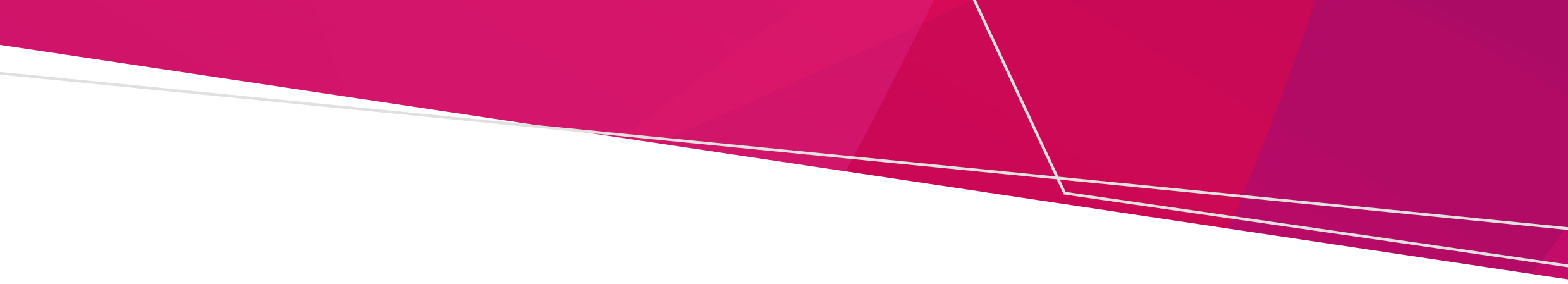 BackgroundCemetery trusts are occasionally approached by a person seeking to conduct a tour, event, or activity within a cemetery. All Victorian public cemeteries are situated on Crown land. A person should not conduct a tour, event, or activity within a public cemetery without the written consent of the relevant cemetery trust as the appointed land manger under the Cemeteries and Crematoria Act 2003.Approval to conduct a tour, event, or activityWhen making an application to the cemetery trust the tour, event, or activity operator (the operator) must provide:the name of the individual or company name/address/contact details of the operatorthe type of tour, area of the cemetery the tour or activity will take place number of anticipated tours or activities and duration (hours of each)proposed maximum group size any vehicle or equipment to be used to undertake the tour or activity current indemnity insurance, and a workers compensation policy that covers any person engaged by the operator. If a cemetery trust approves the tour it is required to provide approval in writing which sets out the terms and conditions under which the tour or activity can operate.Considerations for a cemetery trust when determining approval for a tour or recreational activity Consideration of approval for any tour or activity should be determined by the responsible officer of a Class A trust or by a B cemetery trust at a meeting. The cemetery trust should ensure there is a formal record of its decision.When deciding whether to approve a tour or activity, the cemetery trust should consider a range of matters including but not limited to:Cultural and community values which could include community consultationHeritage values of the cemetery Occupational health and safety within the cemetery Current public liability insurance held by the tour or activity operatorAreas of the cemetery, the frequency, and hours the tour, event or activity may be restricted toA risk management plan approved by the cemetery trust which is either provided by the tour/activity operator or prepared by the cemetery trust. There may be sensitivities within the community about a tour or activity being held within a cemetery and the trust may consider it appropriate to undertake a community consultation prior to granting approval. Information relating to risk management is available under Topic 25 of the Manual for Victorian Class B cemetery trusts, and Topic 27 of the Manual for Victorian Class A cemetery trusts. The manuals are available for download at Cemeteries and crematoria <https://www.health.vic.gov.au/public-health/cemeteries-and-crematoria>. Trusts may wish to contact the Victorian Managed Insurance Authority (VMIA) for advice about risk management or view the risk management resources available on the VMIA website <https://www.vmia.vic.gov.au/tools-and-insights/risk-management-tools>. Tours and recreational activities in Victorian public cemeteriesGuidance for Class A and Class B cemetery trustsOFFICIALTo receive this document in another format, phone 1800 034 280, using the National Relay Service 13 36 77 if required, or email the Cemetery Sector Governance Support Unit <cemeteries@health.vic.gov.au>.Authorised and published by the Victorian Government, 1 Treasury Place, Melbourne.© State of Victoria, Australia, Department of Health, June 2023.ISBN 978-1-76131-169-7 (pdf/online/MS word)Available at Land and development <https://www.health.vic.gov.au/cemeteries-and-crematoria/land-and-development>